Military career/ IntroductionReading comprehension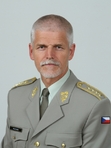 1. Read the text and mark the sentences below T (true), or F (false).  1. Unlike his father, Petr Pavel chose a military career.2. He started his service career straight after graduation in 1979. 3. He worked as a military intelligence officer. 4. He played an important role in rescuing several French soldiers taken hostage.  Petr Pavel was born on 1 November 1961 in Planá u Mariánských lázní. His career was predetermined by the military career of his father who served in the elite units as a member of the Military Intelligence. At the age of fourteen Petr Pavel entered a military grammar school in Opava. After graduation in 1979, he continued his military study at the Military College of Land Forces in Vyškov from which he graduated in 1983. He started his service career as a platoon leader in the Special purpose airborne reconnaissance. From 1985 to 1988 he served as a commander in Special purpose airborne reconnaissance company. In 1988 Petr Pavel came back to school. He finished the postgraduate studies at the Military Academy in Brno in 1991. Between 1995 and 2006 he studied at prestigious colleges abroad. He holds Master of Arts in international relations from King’s College in London.  Throughout his military career, Petr Pavel held different posts such as Commander of Special Forces Brigade, Deputy Commander of Mechanised Division, Commander of Specialised Forces and Deputy Joint Forces Commander. In 2007 he was appointed Deputy Military Representative of the Czech Republic in the European Union and posted to Brussels. Three years later he was transferred to Mons, where he served for a term of one year in SHAPE as National Military representative of the Czech Republic. Since 2012 he has been in the position of Chief of the General Staff. In July 2014, the Czech government nominated Petr Pavel for the post of Chairman of the NATO Military Committee. He was elected for this job in Vilnius in September 2014 and will assume it in June 2015.Petr Pavel took part in several combat missions. He served in the Czechoslovak troops of United Nations Protection Force (UNPROFOR) in the Balkans, whose task was to maintain the truce between Serbs and Croats, to mitigate conflicts and keep the enemy parties apart. He was deployed there in 1993. He and his soldiers managed to free French soldiers from Serbian captivity. In that rescue operation Petr Pavel made use of the intelligence experience he had gained as a military intelligence officer.  In 2002 he was commissioned as Brigadier General and in 2010 as Major General. In 2012 he was promoted to Lieutenant General and in 2014 to the rank of General.  He has been awarded several Czech and foreign decorations and awards including Service Abroad Medal of the Minister of Defence "Combat Mission", Grade III, “Service for Peace“ Badge, French War Cross with a Bronze Star and State Award of the Czech Republic – Medal for Heroism.Vocabulary2. Match the beginnings of the sentences with their endings.Petr Pavel entered 					in combat missions.He graduated						a military grammar school.He served						Medal for heroism.He was appointed					as Lieutenant General.He was deployed					from the military grammar school.He was posted 					as a platoon leader.He took part 						to Brussels.He was commissioned				Chief of the General Staff.He was promoted					to Bosnia.He was awarded					to General.3. Fill in the gaps with one of the following verbs in the correct form.(graduate, come, take, command, hold, serve, post, assign, enter, make) General Petr Pavel _________________ from the Military College of Land Forces in Vyškov in 1983. After that he was _________________ to the Special purpose airborne reconnaissance. He _________________ there as a platoon commander. From 1985 to 1988 he _________________ Special purpose airborne reconnaissance company. In 1988 he _________________ the Military Academy in Brno. In the 1990s he _________________ part in combat missions in the Balkans where he _________________ use of his intelligence experience. In 2007 he was _________________ to Brussels.  He _________________ there the post of Deputy Military Representative of the Czech Republic in the European Union. In 2011 he _________________ back to the Czech Republic. Since 2012 he has been in the position of Chief of the General Staff. 4. Translate the expressions into Czech.To be assigned to an infantry unit. To enter the University of Defence/ to graduate from the University of DefenceTo join the army/ join upTo hold Master of Arts (MA)To make use of experienceTo hold a postTo be appointed a deputy commanderTo be posted to Bechyně To be deployed to AfghanistanTo assume the postTo do basic trainingTo take a special courseTo be commissioned as a corporalTo maintain the truceTo mitigate conflictsTo keep enemy parties apartTo predetermineGrammar5. Complete the table.6. Complete the sentences with the past simple.General Petr Pavel has been in the military since 1975. From 1985 to 1988 he ___________ (be) in the position of a commander in Special purpose airborne reconnaissance company. Then he __________ (go) to study at the Military Academy in Brno. He ___________ only ___________ (not attend) that school, but he also ___________ (study) abroad. He holds Master of Arts in international relations from King’s College in London where he ___________ (spend) more than one year. During his Balkan mission he ___________ (not hesitate) to fight for the rescue of comrades-in-arms. When the besieged French soldiers ___________ (get) into a precarious situation, he and his fellow soldiers ___________ (liberate) them. For saving their lives, the French Defence Minister Francois Leotard ___________ (award) Lieutenant Colonel Petr Pavel, Major Karel Klinovský, Major Stanislav Zaplatílek, and Lieutenant Colonel Pavel Jirkovský the French War Cross. 7. Write questions to ask about the words in bold.   Petr Pavel was born on 1 November 1961. The military career of his father predetermined Mr. Pavel’s career.At the age of fourteen Petr Pavel entered a military grammar school in Opava. After graduation in 1979, he continued his military study. He graduated from the Military College of Land Forces in Vyškov in 1983. He started his service career as a platoon leader in the Special purpose airborne reconnaissance. From 1985 to 1988 he served as a commander in Special purpose airborne reconnaissance company. Between 1995 and 2006 he studied at prestigious colleges abroad. He holds Master of Arts in international relations from King’s College in London.  He was awarded Medal for Heroism.He is married. He has two sons. He speaks Czech, English, French and Russian.Writing (suggested activity)Write a short paragraph describing your career in the military. Include: when you joined the army, reasons for joining up, your specialization, where you serve, your military duties and responsibilities, special courses you have taken   InfinitivePast simplePast participleTo comeTo holdTo takeTo keepTo makeTo studyTo doTo goTo spendTo beTo getTo fightcamecome